2° Encuentro de Teatro para Colegios de Nivel SecundarioCaracterísticas del Encuentro: Formato virtual, por plataforma ZOOM institucional. Se enviara el link de participación a los inscriptos el día anterior.Cronograma del día de encuentro:AperturaTaller de juegos virtuales. A cargo de los profesores del CUCPresentación de propuestas escénicas virtualesConversatorio de intercambio e interpretación de las propuestas presentadas entre estudiantes de los grupos de trabajoEntrega certificadosCierre del EncuentroBases y Condiciones de participaciónPodrán participar grupos de trabajo pertenecientes a Colegios de la Universidad Nacional Cuyo y escuelas invitadas, públicas y privadas del ámbito provincial que tengan Teatro como espacio curricular o extracurricular.Cada Grupo de Trabajo deberá estar acompañado por un docente de teatro que estará presente en todas las instancias del encuentro. La responsabilidad de los estudiantes estará a cargo del docente acompañante y no de la organización del Encuentro. Los Grupos de trabajo no deberán exceder los 12 participantes y podrán presentar producciones filmadas de creación colectiva de temática libre y realizadas a partir de diversos disparadores (ideas propias, textos dramáticos, cuentos, etc), y enviarlas en formato MP4, con una duración entre 3 y 5 minutos. Podrán ser filmada por cámaras o celulares, en este u´ltimo caso deberá colocarse el dispositivo en forma horizontal. Y tendrán tiempo de enviar el archivo con el video de su producción hasta el 25 de setiembre.Cada grupo con su profesor deberá presentar hasta el 15 de setiembre formulario de inscripción, más la Autorización de uso de imagen de cada uno de los participantes.Presentar foto grupal y de la producción en formato digital y en alta resolución para difusión en la página y redes del colegio, hasta el 15 de setiembre.Los Grupos de Trabajo inscriptos deben participar de toda la jornada destinada al encuentro (de 9:00 a 12:30hs). Así, se desempeñarán como productores presentando sus trabajos y como espectadores de las todas las propuestas inscriptas, como así también en el conversatorio. Oportunamente, antes del encuentro, se comunicará el programa con el orden de las presentaciones. Se enviarán certificaciones digitales a profesores y estudiantes al cierre del Encuentro.FORMULARIO DE INSCRIPCIÓN2º Encuentro de Teatro Para Colegios de Nivel Secundario 20203 de octubre de 2020 de 9:00 a 12:30 hs.Organiza Colegio Universitario Central (San Martín 290. Ciudad. Mendoza. Argentina)Inscripciones hasta el 15 de setiembre de 2020Inscripción: enviando el Formulario correspondiente por correo electrónico  a griegojavierfalcon@gmail.com o por WhatsApp al celular +54 9 261 509 6827 hasta el día 15 de setiembre de 2020.DATOS DEL ESTABLECIMIENTO:DATOS DE PROFESORES A CARGO DEL GRUPO (para coordinación y para confección de certificaciones)DATOS COMPLETOS DE LOS PARTICIPANTES (para certificaciones)RESEÑA DE LA PROPUESTA A PRESENTAR:----------------------------------------------------------------------------------------------------Firma y aclaración del responsable                                              Sello de la Institución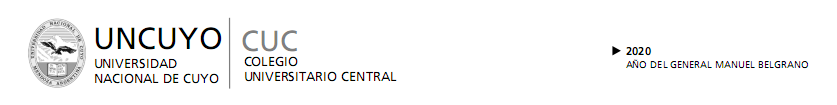 AUTORIZACIÓN de Uso de ImagenPor la presente, quién suscribe …………………………………………………………………………………………………………………con DNI Nº …….…………………………….……… AUTORIZA al Colegio Universitario Central “Gral. José de San Martín”, dependiente de la Universidad Nacional de Cuyo, a captar y reproducir por cualquier medio, ya sea fotográfico, de sonido, de video o cualquier otro, la voz o la imagen de mi hijo ……………………………….…………….………………….……….………………..……………………………………… con DNI Nº …………..…………………………. en los términos del artículo 53 del Código Civil y Comercial de la Nación, y de las normas constitucionales y convencionales concordantes. La autorización se extiende a todos los medios de comunicación que utiliza la institución de manera oficial e incluye expresamente su utilización en la página web de la escuela, en las redes sociales que la misma utiliza o utilizare tales como Facebook, Twitter, Instagram y otras.   La presente autorización, se hace en consideración a lo dispuesto en la normativa constitucional y civil respecto de la protección a la imagen de las personas menores de edad y se limita a las capturas y reproducciones de voz o imagen que se realicen en el marco de una actividad escolar sea dentro o fuera del establecimiento, con fines educativos, de esparcimiento o comunicación de las actividades que realizan los estudiantes del Colegio.  En la ciudad de Mendoza a los ………… días del mes de ………………………….....……………… del año 2020.  ______________________________________Firma y AclaraciónNOMBRE:DIRECTIVO:DIRECCIÓN:TELÉFONO:E MAIL:NOMBRE Y APELLIDODNI N°WHATSAPPTELÉFONO:E MAIL:NOMBRE Y APELLIDODNI N°WHATSAPPTELÉFONO:E MAIL:NOMBRE Y APELLIDODNI N°WHATSAPPTELÉFONO:E MAIL:Apellido y NombreDNIAño escolarNOMBRE DEL TRABAJO:AUTOR O ADAPTACION:DURACIÓN ESTIMADA:SÍNTESIS ARGUMENTAL (no más de 5 renglones)(Información a utilizar para difusión del Encuentro)SÍNTESIS ARGUMENTAL (no más de 5 renglones)(Información a utilizar para difusión del Encuentro)